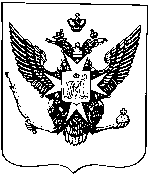 Муниципальные новости ПавловскаИнформационно-аналитический бюллетень20 октября 2017 года                                                                                        Выпуск № 17_________________________________________________________________________________________________________________________________________________________________________________________________________________________________________________________________________В номере: Местная администрация города Павловска ПОСТАНОВЛЕНИЕ от 20.10.2017 № 437 ««О внесении изменений в муниципальные программы внутригородского муниципального образования Санкт-Петербурга город Павловск на 2018 год, утвержденные постановлением Местной администрации города Павловска от 05.10.2017 № 424»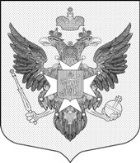 Местная администрациягорода ПавловскаПОСТАНОВЛЕНИЕот 20 октября 2017 года								                   № 437В целях реализации полномочий органов местного самоуправления в соответствии со ст.10 Закона Санкт-Петербурга от 23.09.2009 № 420-79 «Об организации местного самоуправления в Санкт-Петербурге», ст. 179 Бюджетного Кодекса Российской Федерации, Местная администрация города ПавловскаПОСТАНОВЛЯЕТ:1. Внести в муниципальную программу «Благоустройство территории муниципального образования город Павловск» на 2018 год, утвержденную постановлением Местной администрации города Павловска от 05.10.2017 № 424 следующие изменения: 1.1.  Объемы и источники финансирования программы изложить в новой редакции:«Бюджет муниципального образования город Павловск на 2018 год в сумме 27 590,0 тыс. рублей». 1.2.  Объемы и источники  финансирования  подпрограммы 3 «Создание зон отдыха, в том числе обустройство, содержание и уборка территорий детских и спортивных площадок на территории муниципального образования город Павловск» изложить в новой редакции:«Бюджет муниципального образования город Павловск на 2018 год в сумме 20 355,1 тыс. рублей».1.3. План мероприятий муниципальной подпрограммы 3 «Создание зон отдыха, в том числе обустройство, содержание и уборка территорий детских и спортивных площадок на территории муниципального образования город Павловск» изложить в новой редакции согласно приложению № 1 к настоящему постановлению.2. Внести в муниципальную программу «Участие в мероприятиях по профилактике незаконного потребления наркотических средств и психотропных веществ, новых потенциально опасных психоактивных веществ, наркомании в  муниципальном  образовании город Павловск» на  2018 год следующие изменения:2.1. Объемы и источники финансирования программы изложить в новой редакции:«Общий объем финансирования  программы составляет 159,3 тыс. рублей бюджет муниципального образования город Павловск на 2018 год». 2.2. План мероприятий муниципальной программы «Участие в мероприятиях по профилактике незаконного потребления наркотических средств и психотропных веществ, новых потенциально опасных психоактивных веществ, наркомании в  муниципальном  образовании город Павловск» на  2018 год» изложить в новой редакции согласно приложению № 2 к настоящему постановлению. 3. Внести в муниципальную программу «Участие в реализации мероприятий по охране здоровья граждан от воздействия окружающего табачного дыма и последствий потребления табака на территории муниципального образования город Павловск» на  2018 год следующие изменения:3.1. Объемы и источники финансирования программы изложить в новой редакции:«Общий объем финансирования  программы составляет 135,0 тыс. рублей бюджет муниципального образования город Павловск на 2018 год». 3.2. План мероприятий муниципальной программы «Участие в реализации мероприятий по охране здоровья граждан от воздействия окружающего табачного дыма и последствий потребления табака на территории муниципального образования город Павловск» на  2018 год изложить в новой редакции согласно приложению № 3 к настоящему постановлению.4. Внести в муниципальную программу «Молодежная политика» на 2018 год следующие изменения:4.1. Объемы и источники финансирования программы изложить в новой редакции:«Бюджет муниципального образования город Павловск на 2018 год в сумме 670,6 тыс. рублей».4.2. Объемы и источники  финансирования  подпрограммы 2 «Участие  в реализации мер по профилактике дорожно-транспортного травматизма среди детей и подростков на территории муниципального образования город Павловск» на 2018 год изложить в новой редакции:«Общий объем финансирования подпрограммы составляет 162,6 тыс. рублей бюджет муниципального образования город Павловск на 2018 год»4.3.  План мероприятий муниципальной подпрограммы «Участие  в реализации мер по профилактике дорожно-транспортного травматизма среди детей и подростков на территории муниципального образования город Павловск» на 2018 год изложить в новой редакции согласно приложению № 4 к настоящему постановлению.5. Внести в муниципальную программу «Культура и досуг» на 2018 год следующие изменения:5.1. Объемы и источники финансирования программы изложить в новой редакции:«Общий объем финансирования  программы  составляет  4 501,6 тыс. рублей бюджет муниципального образования город  Павловск на 2018 год».5.2. Объемы и источники  финансирования  подпрограммы 1 «Организация и проведение местных и участие в организации и проведении городских праздничных и иных зрелищных мероприятий» на 2018 год изложить в новой редакции:«Общий объем финансирования  подпрограммы составляет 2 080,1 тыс. рублей бюджет муниципального образования город Павловск на 2018год».5.3. План мероприятий муниципальной подпрограммы 1 «Организация и проведение местных и участие в организации и проведении городских праздничных и иных зрелищных мероприятий» на 2018 год изложить в новой редакции согласно приложению № 5 к настоящему постановлению.5.4. Объемы и источники финансирования программы 2 «Организация и проведение досуговых мероприятий для жителей муниципального образования город Павловск» на 2018 год изложить в новой редакции:«Общий объем финансирования  программы  составляет  2 421,5 тыс. рублей бюджет муниципального образования город  Павловск на 2018 год».5.5. План мероприятий муниципальной подпрограммы 2 «Организация и проведение досуговых мероприятий для жителей муниципального образования город Павловск» на 2018 год изложить в новой редакции согласно приложению № 6 к настоящему постановлению.6. Внести в муниципальную программу «Обеспечение  условий для развития на территории муниципального образования город Павловск физической культуры и массового спорта, организация и проведение официальных физкультурных мероприятий, физкультурно-оздоровительных мероприятий и спортивных мероприятий муниципального образования» на 2018 год следующие изменения:6.1. Объемы и источники финансирования программы изложить в новой редакции:«Общий объем финансирования  программы составляет 1 150,6 тыс. рублей бюджет муниципального образования город Павловск на 2018 год».6.2. План мероприятий муниципальной программы «Обеспечение  условий для развития на территории муниципального образования город Павловск физической культуры и массового спорта, организация и проведение официальных физкультурных мероприятий, физкультурно-оздоровительных мероприятий и спортивных мероприятий муниципального образования» на 2018 год изложить в новой редакции согласно приложению № 7 к настоящему постановлению.7.  Настоящее постановление опубликовать в информационно-аналитическом бюллетене «Муниципальные новости города Павловска» и разместить на официальном сайте муниципального образования в информационно-телекоммуникационной сети Интернет по адресу: http://www.mo-pavlovsk.ru/.8. Настоящее постановление вступает в силу со дня его официального опубликования.9. Контроль за выполнением настоящего постановления оставляю за собой.Глава Местной администрациигорода Павловска				        	                                                     М.Ю. Сызранцев                                                                                                                Приложение 1                                                                                                                к постановлению Местной администрации                                                                                                                города Павловска от 20.10.2017 № 437План мероприятий муниципальной подпрограммы 3«Создание зон отдыха, в том числе обустройство, содержание и уборка территорий детских и спортивных площадок на территории муниципального образования  город Павловск»Примечание: Объем финансирования отдельных мероприятий может отличаться от запланированного при условии сохранения предельного лимита финансирования всех мероприятий по программе.                                                                                                                  Приложение № 2                                                                                                                  к постановлению Местной администрации                                                                                                                  города Павловска от 20.10. 2017 № 437План мероприятий муниципальной программы «Участие в мероприятиях по профилактике незаконного потребления наркотических средств и психотропных веществ, новых потенциально опасных психоактивных веществ, наркомании в муниципальном образовании город Павловск» на 2018 годПримечание: Объем финансирования отдельных мероприятий может отличаться от запланированного при условии сохранения предельного лимита финансирования всех мероприятий по программе.                                                                                                                  Приложение № 3                                                                                                                  к постановлению Местной администрации                                                                                                                  города Павловска от 20.10. 2017 № 437План мероприятий муниципальной программы «Участие в реализации мероприятий по охране здоровья граждан от воздействия окружающего табачного дыма и последствий потребления табака на территории муниципального образования город Павловск» на 2018 годПримечание:  Объем финансирования отдельных мероприятий может отличаться от запланированного при условии сохранения предельного лимита финансирования  всех мероприятий программы.                                                                                                              	    Приложение № 4                                                                                                                  к постановлению Местной администрации                                                                                                                  города Павловска от 20.10. 2017 № 437План мероприятий муниципальной подпрограммы 2«Участие в реализации мер по профилактике дорожно-транспортного травматизма среди детей и подростков на территории муниципального образования город Павловск» на 2018 годПримечание:  Объем финансирования отдельных мероприятий может отличаться от запланированного при условии сохранения предельного лимита финансирования  всех мероприятий по программе.                                                                                                                  Приложение № 5                                                                                                                  к постановлению Местной администрации                                                                                                                  города Павловска от 20.10. 2017 № 437План мероприятий подпрограммы 1 «Организация и проведение местных и участие в организации и проведении городских праздничных и иных зрелищных мероприятий» на 2018 годПримечание: Объем финансирования отдельных мероприятий может отличаться от запланированного при условии сохранения предельного лимита финансирования всех мероприятий программы.                                                                                                                  Приложение № 6                                                                                                                  к постановлению Местной администрации                                                                                                                  города Павловска от 20.10. 2017 № 437План мероприятий подпрограммы 2 «Организация и проведение досуговых мероприятий для жителей  муниципального образования город Павловск» на 2018 годПримечание: Объем финансирования отдельных мероприятий может отличаться от запланированного при условии сохранения предельного лимита финансирования всех мероприятий программы.                                                                                                                  Приложение № 7                                                                                                                  к постановлению Местной администрации                                                                                                                  города Павловска от 20.10. 2017 № 437План мероприятий муниципальной программы  «Обеспечение  условий для развития на территории муниципального образования                 город Павловск физической культуры и массового спорта, организация и проведение официальных физкультурных мероприятий, физкультурно-оздоровительных мероприятий и спортивных мероприятий муниципального образования» на 2018 годПримечание:  Объем финансирования отдельных мероприятий может отличаться от запланированного при условии сохранения предельного лимита финансирования  всех мероприятий.                                                                                                                  Информационно-аналитический бюллетень «Муниципальные новости Павловска», выпуск № 17 от  20.10.2017Официальное издание Муниципального Совета города Павловска. Учредитель, редакция, издатель: Муниципальный Совет города ПавловскаГлавный редактор: Зибарев В.В. Адрес редакции: 196620, Санкт-Петербург, г. Павловск, Песчаный пер., д. 11/16, телефон: 465-17-73. Тираж 100 экз.Отпечатано на копировальном оборудовании Местной администрации города Павловска, г. Павловск, Песчаный пер., д. 11/16.Распространяется бесплатно.«О внесении изменений в муниципальные программы внутригородского муниципального образования Санкт-Петербурга город Павловск на 2018 год, утвержденные постановлением Местной администрации города Павловска от 05.10.2017 № 424» № п/пНаименование работСрок исполненияПланируемые предельные объемы финансирования(тыс. руб.)Планируемые натуральные показателиОтветственный исполнитель1.Устройство основания детской площадки, изготовление, доставка, монтаж оборудования зоны отдыха и детской площадки (включая технический надзор)2-4 квартал5897,1г. Павловск, п. Попово, между д.6. и д. 8.Отдел социальной политики и экономического развития1.1Восстановительная стоимость зеленых насаждений2-4 квартал164,2г. Павловск, п. Попово, между д.6. и д. 8.Отдел социальной политики и экономического развития2.Устройство основания детской площадки, изготовление, доставка, монтаж оборудования зоны отдыха и детской площадки (включая технический надзор)2-4 квартал2182,9г. Павловск, п. Пязелево, Цветочная ул., д.3.Отдел социальной политики и экономического развития2.1Восстановительная стоимость зеленых насаждений2-4 квартал15,0г. Павловск, п. Пязелево, Цветочная ул., д.3.Отдел социальной политики и экономического развития3. Ремонт покрытия детской площадки и установка ограждений газонов (включая технический надзор)2-4 квартал678,7г. Павловск, Мичурина ул., д. 30Отдел социальной политики и экономического развития4.Завоз песка в песочницы, расположенные на детских площадках2 квартал69,523 куб. мОтдел социальной политики и экономического развития5.Ремонт травмоопасного игрового оборудования, спортивных площадок, удаление граффити, заливка катка.1-4 квартал150,0Ремонт и удаление граффити по мере необходимости. Заливка катка – г. Павловск, Обороны, ул., д. 4аОтдел социальной политики и экономического развития6.Устройство детской хоккейной площадки (включая технический надзор)2-4 квартал5 962,0г. Павловск, п. Динамо, Новая ул., д. 10Отдел социальной политики и экономического развития7.Устройство основания детской площадки, изготовление, доставка, монтаж оборудования зоны отдыха и детской площадки (включая технический надзор)2-4 квартал4935,7г. Павловск, кадастровый номер 78:42:0016302 (участок, прилегающий к Пограничной ул.)Отдел социальной политики и экономического развития8.Изготовление проектов благоустройства1-2 квартал300,03 проекта (Создание спортивной площадки по адресу: г. Павловск, западнее пересечения ул. Березовая и ул. Садовой (у Купального пруда), создание детской игровой площадки по адресу: г. Павловск, Толмачева ул., д. 8, создание детской игровой площадки по адресу: г. Павловск, Конюшенная ул., д. 12)Отдел социальной политики и экономического развитияИТОГО20 355,1№ п/пНаименование мероприятияСроки исполненияПланируемые предельные объемы финансирования(тыс. руб.)Планируемые натуральные показателиОтветственный исполнитель1.Проведение интерактивных  тематических  спектаклей, программ,  по  профилактике наркомании для учащихся образовательных учреждений, расположенных на территории муниципального образованияв течение года135,09 программотдел социальной политики и экономического развития2.Изготовление и распространение на территории муниципального образования брошюр, буклетов, памяток и листовок по профилактике наркоманиив течение года24,31000 шт.отдел социальной политики и экономического развития3.Размещение информационных материалов   по профилактике наркомании, предоставляемых администрацией района, Прокуратурой района ОМВД района, ОУФМС и т.д. в   муниципальной газете «Наш Павловск» и на официальном сайте муниципального образования в течение года-Местная администрация города Павловска4.Участие в работе антинаркотической комиссии Пушкинского районав течение года-Местная администрация города ПавловскаИтого159,3№ п/пНаименование мероприятияСроки исполненияПланируемые предельные объемы финансирования(тыс. руб.)Планируемые натуральные показателиОтветственный исполнитель1.Проведение интерактивных тематических спектаклей, программ по профилактике табакокурения для учащихся образовательных учреждений, расположенных на территории муниципального образованияв течение года135,09 программотдел социальной политики и экономического развитияИтого135,0№ п/пНаименование мероприятияСроки исполненияПланируемые предельные объемы финансирования(тыс. руб.)Планируемые натуральные показателиОтветственный исполнитель1.Проведение интерактивных тематических спектаклей, игр, программ, праздников, конкурсов по профилактике дорожного травматизма для детей дошкольного возраста, посещающих дошкольные  образовательные учреждения  и учащихся начальных классов образовательных учреждений, расположенных на территории муниципального образования 3-4 квартал160,08 программотдел социальной политики и экономического развития2.Приобретение световозвращающей продукциидля детей и подростков, находящихся по опекой и попечительством и в приемных семьяхв течение года2,6 30 шт.отдел социальной политики и экономического развития3.Тематические публикации по профилактике дорожного травматизма  по материалам, предоставляемым прокуратурой, Госавтоинспекцией по Пушкинскому району  и др.  в  муниципальной газете «Наш Павловск» и на официальном сайте муниципального образованияв течение года-Местная администрация города ПавловскаИтого162,6№ п/пНаименование мероприятияСроки исполненияПланируемые предельные объемы финансирования(тыс. руб.)Планируемые натуральные показателиОтветственный исполнитель1Участие в организации и проведении Праздника новогодней елки:- праздничная игровая интерактивная программа для жителей муниципального образования города Павловска;- праздничный фейерверк в период проведения праздничной игровой интерактивной программы для жителей муниципального образования города Павловска01.01.2018350,01 мероприятиеотдел социальной политики и экономического развития2Участие в организации и проведении Дня полного освобождения Ленинграда от фашистской блокады и города Павловска от оккупации:- вечер памяти для жителей муниципального образования города Павловска;- концертная  программа для жителей муниципального образования города Павловска;- приобретение цветочной продукции для торжественно-траурных мероприятий на территории муниципального образования  города ПавловскаI квартал180,01 мероприятиеотдел социальной политики и экономического развития3Участие в организации и проведении Международного женского дня - 8 Марта- приобретение цветочной продукции для жителей муниципального образования города Павловска- праздничная концертная программа для жителей муниципального образования города ПавловскаI квартал195,01 мероприятиеотдел социальной политики и экономического развития4Участие в организации и проведении  народного гуляния  «Широкая масленица» - организация питания (блины, чай) для детей и подростковI квартал65,01 мероприятиеотдел социальной политики и экономического развития5Участие в организации и проведении Международного дня освобождения узников фашистских лагерей:- приобретение подарочных наборов для жителей (узников) муниципального образования города ПавловскаII квартал74,01 мероприятиеотдел социальной политики и экономического развития6Участие в организации и проведении Дня Победы советского народа в Великой Отечественной войне 1941-1945 годов:-  приобретение цветочной продукции для торжественно-траурных мероприятий на территории муниципального образования  города Павловска;-  торжественный прием от имени Главы муниципального образования города Павловска;- концертная  программа;- поздравление инвалидов и участников ВОВ;- транспортная доставка ветеранов к местам проведения праздничных мероприятий и обратноII квартал255,01 мероприятиеотдел социальной политики и экономического развития7Участие в организации и проведении Праздника выпускников петербургских школ "Алые паруса":- организация поздравления  медалистов и лучших выпускников ГБОУ, расположенных на территории  муниципального образования  города ПавловскаII квартал140,01 мероприятиеотдел социальной политики и экономического развития8Участие в организации и проведении Дня памяти и скорби:-   приобретение цветочной продукции для торжественно-траурных мероприятий на территории муниципального образования  города ПавловскаII квартал7,51 мероприятиеотдел социальной политики и экономического развития9Участие в организации и проведении Дня памяти жертв блокады:-  приобретение цветочной продукции для торжественно-траурных мероприятий на территории муниципального образования  города ПавловскаIII квартал7,51 мероприятиеотдел социальной политики и экономического развития10Участие в организации и проведении Международного дня пожилых людей:- организация и проведение вечера отдыха для жителей муниципального образования города Павловска;- концертная  программа для жителей муниципального образования города ПавловскаIII- IV квартал110,01 мероприятиеотдел социальной политики и экономического развития11Участие в организации и проведении Дня матери:- организация и проведение вечера отдыха для жителей муниципального образования города Павловска;- концертная программа для жителей муниципального образования города ПавловскаIV квартал145,01 мероприятиеотдел социальной политики и экономического развития12Участие в организации и проведении Международного дня инвалидов:- организация и проведение вечера отдыха для жителей муниципального образования города Павловска;- концертная программа для жителей муниципального образования города ПавловскаIV квартал110,01 мероприятиеотдел социальной политики и экономического развития13Участие в организации и проведении Дня основания города Павловска (основан в 1777 году) -  торжественный прием от имени Главы муниципального образования города Павловска;-  приобретение цветочной продукции; - приобретение сувенирной продукции;- награждение жителей (семей) муниципального образования победителей и призеров  районных, городских, общероссийских соревнований, конкурсов, фестивалей и др.;- организация   церемонии награждения  жителей муниципального образования города Павловска -  участников и победителей конкурса на лучшее оформление объектов городской среды в 2018 годуIV квартал441,11 мероприятиеотдел социальной политики и экономического развитияВсегоВсего2 080,1№ п/пНаименование мероприятияСроки исполненияПланируемые предельные объемы финансирования(тыс. руб.)Планируемые натуральные показателиОтветственный исполнитель1Организация и проведение  автобусных экскурсий исторической и культурной направленности для жителей муниципального образования города Павловска в течение года709,08 экскурсийотдел социальной политики и экономического развития2Организация посещения жителями МО города Павловска культурно-досуговых и культурно-просветительских объектов (театров, музеев, кинотеатров, концертных площадок, цирка, планетария, зоопарка и т.д.) в течение года407,5-3 мероприятия (билеты)- транспортная доставка                 (1 мероприятие)отдел социальной политики и экономического развития3Организация и проведение интерактивных концертных и тематических программ для детей, проживающих на территории города ПавловскаII квартал III квартал465,0- 1 программа (Международный день защиты детей)- 3 программы (День знаний)отдел социальной политики и экономического развития4Организация  участия  в городских, районных, межмуниципальных слетах, смотрах, конкурсах, фестивалях и иных досуговых мероприятиях в течение года380,01 мероприятиеотдел социальной политики и экономического развития5Проведение новогодних праздников для жителей муниципального образования (приобретение новогодних подарков)  IY квартал460,0400 шт.отдел социальной политики и экономического развитияИтогоИтого2 421,5№ п/пНаименование мероприятияСроки исполненияПланируемые предельные объемы финансирования(тыс. руб.)Планируемые натуральные показателиОтветственный исполнитель1.Организация работы спортивных секций для подростков и молодежи города Павловска(в соответствии с муниципальными контрактами)январь-июнь,сентябрь-декабрь346,33 секции (период проведения – 10 месяцев)Местная администрация2.Организация и проведение соревнований по различным видам спорта, спортивных праздников, физкультурно-массовых и оздоровительных мероприятий861,92.1.Открытый турнир по волейболу - муниципальный контракт на судейство, мед. работника;- наградная продукция: медали, грамоты, кубки; - призы победителям соревнований- призы  участникам соревнованийI квартал57,71 мероприятиеотдел социальной политики и экономического развития2.2Турнир по минифутболу «Кубок Победы», посвященный 73-й годовщине Победы в Великой Отечественной войне- муниципальный контракт на судейство, мед. работника;- наградная продукция: медали, грамоты, кубки; - призы победителям соревнований- призы  участникам соревнованийII квартал 193,71 мероприятиеотдел социальной политики и экономического развития2.3Легкоатлетическая эстафета «Кубок Победы», посвященная 73-й годовщине Победы в Великой Отечественной войне»- муниципальный контракт на судейство, мед. работника;- наградная продукция: медали, грамоты, кубки; - призы победителям соревнований- призы  участникам соревнованийII квартал124,61 мероприятиеотдел социальной политики и экономического развития2.4Летняя спартакиада детей и подростков-  муниципальный контракт на судейство, мед. работника;- призы победителям соревнований- призы  участникам соревнованийII квартал82,41 мероприятиеотдел социальной политики и экономического развития2.5Спортивный праздник «Всей семьей на стадион»- муниципальный контракт на судейство, мед. работника;- призы победителям соревнований- призы участникам соревнований- призы болельщикам командIII квартал62,61 мероприятиеотдел социальной политики и экономического развития2.6Футбольный турнир памяти Г.А Дюперрона - основоположника российского футбола- муниципальный контракт на судейство, мед. работника;- наградная продукция: медали, грамоты, кубки; - призы победителям соревнований- призы  участникам соревнованийIII квартал83,11 мероприятиеотдел социальной политики и экономического развития2.7Турнир по минифутболу «Спорт-дорога к миру»- муниципальный контракт на судейство, мед. работника;- наградная продукция: медали, грамоты, кубки; - призы победителям соревнований- призы  участникам соревнованийIV квартал162,81 мероприятиеотдел социальной политики и экономического развития2.8Открытый турнир по баскетболу- муниципальный контракт на судейство, мед. работника;наградная продукция: медали,грамоты, кубки, значки; - призы победителям соревнований- призы  участникам соревнованийIV квартал37,41 мероприятиеотдел социальной политики и экономического развитияИтого1 150,6